К а р а р                                                                             ПОСТАНОВЛЕНИЕ 03  март  2017 -йыл                        № 6                  03  марта  2017 годаО присвоении почтового адреса жилому дому.В целях упорядочивания адресов объектов недвижимости сельского поселения Юмашевский сельсовет муниципального района Чекмагушевский район Республики Башкортостан, руководствуясь Постановлением Правительства Российской Федерации №1221 от 19 ноября 2014 года «Об утверждении Правил присвоения, изменения и аннулирования адресов» и согласно статьи 3 п.22 Устава сельского поселения Юмашевский сельсовет муниципального района Чекмагушевский район Республики Башкортостан Администрация сельского поселения Юмашевский сельсовет муниципального района Чекмагушевский район Республики Башкортостан постановляет:Присвоить зданию - жилому дому, расположенному на земельном участке с кадастровым номером 02:51:120401:1  почтовый адрес: 452215, Республика Башкортостан, Чекмагушевский район, СП    Юмашевский сельсовет, д. Макаровка,    ул. Лесная, д.1а.Присвоить зданию - жилому дому, расположенному на земельном участке с кадастровым номером 02:51:120201:95  почтовый адрес: 452215, Республика Башкортостан, Чекмагушевский район, СП    Юмашевский сельсовет, с. Митро-Аюповское,    ул. Речная, д.116 а.Присвоить зданию - жилому дому, расположенному на земельном участке с кадастровым номером 02:51:120201:217  почтовый адрес: 452215, Республика Башкортостан, Чекмагушевский район, СП    Юмашевский сельсовет, с. Митро-Аюповское,    ул. Речная, д.179 а.Присвоить зданию - жилому дому, расположенному на земельном участке с кадастровым номером 02:51:120201:41  почтовый адрес: 452215, Республика Башкортостан, Чекмагушевский район, СП    Юмашевский сельсовет, с. Митро-Аюповское,    ул. Речная, д.24 а.Присвоить зданию - жилому дому, расположенному на земельном участке с кадастровым номером 02:51:120201:49  почтовый адрес: 452215, Республика Башкортостан, Чекмагушевский район, СП    Юмашевский сельсовет, с. Митро-Аюповское,    ул. Речная, д.36.Присвоить зданию - жилому дому, расположенному на земельном участке с кадастровым номером 02:51:120201:141  почтовый адрес: 452215, Республика Башкортостан, Чекмагушевский район, СП    Юмашевский сельсовет, с. Митро-Аюповское,    ул. Речная, д.53 а.Присвоить зданию - жилому дому, расположенному на земельном участке с кадастровым номером 02:51:120201:167  почтовый адрес: 452215, Республика Башкортостан, Чекмагушевский район, СП    Юмашевский сельсовет, с. Митро-Аюповское,    ул. Речная, д.99.Присвоить зданию - жилому дому, расположенному на земельном участке с кадастровым номером 02:51:120301:66  почтовый адрес: 452215, Республика Башкортостан, Чекмагушевский район, СП    Юмашевский сельсовет, с. Старопучкаково,    ул. Ш.Салихова, д.17 б.Присвоить зданию - жилому дому, расположенному на земельном участке с кадастровым номером 02:51:120301:69  почтовый адрес: 452215, Республика Башкортостан, Чекмагушевский район, СП    Юмашевский сельсовет, с. Старопучкаково,    ул. Ш.Салихова, д.21а. Присвоить зданию - жилому дому, расположенному на земельном участке с кадастровым номером 02:51:120301:93  почтовый адрес: 452215, Республика Башкортостан, Чекмагушевский район, СП    Юмашевский  сельсовет, с. Старопучкаково,    ул. Ш.Салихова, д.53/5. Присвоить зданию - жилому дому, расположенному на земельном участке с кадастровым номером 02:51:120101:104  почтовый адрес: 452215, Республика Башкортостан, Чекмагушевский район, СП    Юмашевский сельсовет, с. Староузмяшево,    ул. Цветочная, д.37/1. Присвоить зданию - жилому дому, расположенному на земельном участке с кадастровым номером 02:51:150201:25  почтовый адрес: 452227, Республика Башкортостан, Чекмагушевский район, СП    Юмашевский сельсовет, с. Новосеменкино,    ул. Горная, д.29а. Присвоить зданию - жилому дому, расположенному на земельном участке с кадастровым номером 02:51:150201:111  почтовый адрес: 452227, Республика Башкортостан, Чекмагушевский район, СП    Юмашевский сельсовет, с. Новосеменкино,    ул. Николаева, д.1а. Присвоить зданию - жилому дому, расположенному на земельном участке с кадастровым номером 02:51:150201:86  почтовый адрес: 452227, Республика Башкортостан, Чекмагушевский район, СП    Юмашевский сельсовет, с. Новосеменкино,    ул. Свобода, д.40а. Присвоить зданию - жилому дому, расположенному на земельном участке с кадастровым номером 02:51:150101:270 почтовый адрес: 452227, Республика Башкортостан, Чекмагушевский район, СП    Юмашевский сельсовет, с. Юмашево,    ул. Заречная, д.40а. Присвоить зданию - жилому дому, расположенному на земельном участке с кадастровым номером 02:51:150101:73 почтовый адрес: 452227, Республика Башкортостан, Чекмагушевский район, СП    Юмашевский сельсовет, с. Юмашево,    ул. Мира, д.14а. Присвоить зданию - жилому дому, расположенному на земельном участке с кадастровым номером 02:51:150902:80  почтовый адрес: 452227, Республика Башкортостан, Чекмагушевский район, СП    Юмашевский сельсовет, с. Юмашево,    ул. Мира, д.5а. Присвоить зданию - жилому дому, расположенному на земельном участке с кадастровым номером 02:51:150101:163  почтовый адрес: 452227, Республика Башкортостан, Чекмагушевский район, СП    Юмашевский сельсовет, с. Юмашево,    ул. Победы, д.13а. Присвоить зданию - жилому дому, расположенному на земельном участке с кадастровым номером 02:51:150101:  почтовый адрес: 452227, Республика Башкортостан, Чекмагушевский район, СП    Юмашевский сельсовет, с. Юмашево,    ул. Речная, д.4а. Присвоить зданию - жилому дому, расположенному на земельном участке с кадастровым номером 02:51:150101:243 почтовый адрес: 452227, Республика Башкортостан, Чекмагушевский район, СП    Юмашевский сельсовет, с. Юмашево,    ул. Свободы, д.37а. Присвоить зданию - жилому дому, расположенному на земельном участке с кадастровым номером 02:51:150101:500  почтовый адрес: 452227, Республика Башкортостан, Чекмагушевский район, СП    Юмашевский сельсовет, с. Юмашево,    ул. Советская, д.23/1.Контроль за выполнением настоящего постановления оставляю за собой.Глава сельского поселения			Е.С.СеменоваБАШ[ОРТОСТАН  РЕСПУБЛИКА]ЫСА[МА{ОШ  РАЙОНЫ муниципаль районЫНЫ@   ЙОМАШ АУЫЛ СОВЕТЫ АУЫЛ  БИЛ^м^]Е  ХАКИМИ^ТЕ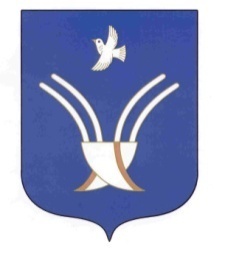 Администрация сельского поселения Юмашевский сельсоветмуниципального района Чекмагушевский район Республики Башкортостан